Сумська міська радаVІIІ СКЛИКАННЯ               СЕСІЯРІШЕННЯвід                       2021 року №       -МРм. СумиРозглянувши звернення громадянки, відповідно до статей 12, 40, 79-1, 118, 121, 122 Земельного кодексу України, статті 50 Закону України «Про землеустрій», частини третьої статті 15 Закону України «Про доступ до публічної інформації», ураховуючи рішення Сумської міської ради від 27.03.2013                               № 2224-МР «Про заходи щодо впорядкування роботи деяких управлінь міської ради в період розробки детальних планів територій житлових районів, мікрорайонів та кварталів нової забудови міста Суми», протокол засідання постійної комісії з питань архітектури, містобудування, регулювання земельних відносин, природокористування та екології Сумської міської ради від 04.01.2020 № 2, керуючись пунктом 34 частини першої статті 26 Закону України «Про місцеве самоврядування в Україні», Сумська міська рада ВИРІШИЛА:Відмовити Ємельяненко Анні Олександрівні в наданні дозволу на розроблення проекту землеустрою щодо відведення земельної ділянки у власність за адресою: м. Суми, в районі вул. Нижньолепехівська, орієнтовною площею 0,1000 га, для будівництва і обслуговування житлового будинку, господарських будівель (присадибна ділянка) і споруд у зв’язку з невідповідністю місця розташування земельної ділянки вимогам містобудівної документації та чинних нормативно-правових актів: Плану зонування території міста Суми, затвердженого рішенням Сумської міської ради від 06.03.2013 № 2180-МР, згідно з яким зазначена земельна ділянка знаходиться в рекреаційній зоні озеленених територій загального користування Р-3, яка визначена для повсякденного відпочинку населення, де розміщення садибної житлової забудови не передбачено;пунктів 7.3, 7.4 Державних санітарних правил планування та забудови населених пунктів, затверджених наказом Міністерства охорони здоров’я України від 19.06.1996 № 173, у зв’язку зі знаходженням зазначеної земельної ділянки на території підтоплення з відмітками грунтових вод менше 2,5 метрів від поверхні. Сумський міський голова                                                                        О.М. ЛисенкоВиконавець: Клименко Ю.М.Ініціатор розгляду питання - постійна комісія з питань архітектури, містобудування, регулювання земельних відносин, природокористування та екології Сумської міської радиПроєкт рішення підготовлено Департаментом забезпечення ресурсних платежів Сумської міської радиДоповідач – Клименко Ю.М.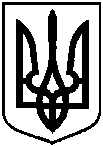 Проєктоприлюднено «__»_________2021 р.Про відмову Ємельяненко Анні Олександрівні в наданні дозволу на розроблення проекту землеустрою щодо відведення земельної ділянки у власність за адресою: м. Суми, в районі вул. Нижньолепехівська, орієнтовною площею 0,1000 га